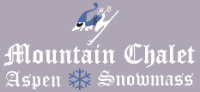 The Mountain Chalet Snowmass is a dog friendly hotel that understands that pets are an extension of your family. We gladly welcome our guests traveling with their dogs. There will be a $25 a night pet fee per dog for each stay. This fee does NOT apply to guide or service dogs.I agree to and understand the terms of the Mountain Chalet Snowmass dog policy is as follows:A non-refundable pet fee of $25 per night, per dog is charged upon arrival.Dogs MUST NOT be left unattended in the guest rooms.Noise/Disruptive complaints: The guest will be responsible for all fees associated with the hotel having to relocate or reimburse a guest due to noise or disturbances. If the hotel management receives two (2) complaints, alternative arrangements must be made for the dog. The pet fee paid at check-in will not be reimbursed if the pet is relocated. A valid credit card must remain on file at the front desk.Housekeeping and Maintenance Service: I agree to make my room available to housekeeping and/or maintenance as needed. I will arrange to have my dog out of the room to accommodate this service. The hotel staff will not enter a room with an at-loose unattended dog in the room.Dogs must be controlled on a leash at all times when not inside the guest room.Dogs are welcome in the lobby, but they must remain off all lobby furniture.The guest is responsible for cleaning up after their dog on the hotel grounds. Please properly dispose of waste in an outside trash receptacle or as otherwise directed.Damage caused to the guest room, its’ furnishings or any other part of the hotel are my sole responsibility. I understand that my account will be charged commensurate to the cost of such damages. The guest room is subject to a damage inspection after check-out.I have read the pet policy and fully understand and accept this policy set by the hotel as indicated by my signature below:Guest Signature: __________________________________________  Date: _______________________Guest Name (Please Print): _______________________________________________________________Pet Name: ____________________________________________________________________________Guest Service Representative: (Reviewed Pet Policy with the Guest):_____________________________(Guest Pet Agreement – July, 2021)